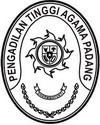 Nomor	: W3-A/        /KU.01/XI/2022	24 November 2022Lampiran	:	1 suratPerihal	:	Permohonan Persetujuan Revisi Anggaran Satker 	  Pengadilan Agama Lubuk BasungYth.Sekretaris MA RI c.q Kepala Biro Keuangan BUA MA-RIdi
JakartaAssalamu’alaikum Wr. Wb.Sehubungan dengan surat Sekretaris Pengadilan Agama Lubuk Basung nomor W3-A17/2099/KU.01/XI/2022 tanggal 24 November 2022 perihal Permohonan Persetujuan Revisi Anggaran Pengadilan Agama Lubuk Basung, bersama ini kami teruskan surat tersebut dengan harapan dapat disetujui.Demikian disampaikan, atas perhatiannya diucapkan terima kasih.								Wassalam,								Sekretaris								H. Idris Latif, S.H., M.H.Tembusan:1. Ketua Pengadilan Tinggi Agama Padang sebagai laporan2. Sekretaris Pengadilan Agama Lubuk Basung